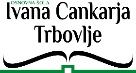 Avtor slike: Klemen Drnovšek, OŠ Ivana Cankarja Trbovlje